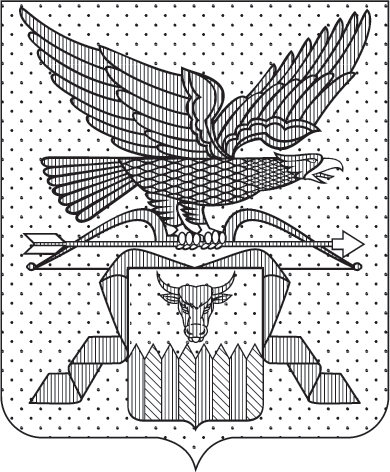 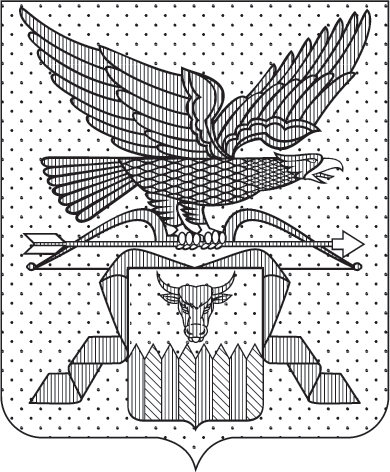 ПРАВИТЕЛЬСТВО ЗАБАЙКАЛЬСКОГО КРАЯПОСТАНОВЛЕНИЕг. ЧитаО внесении изменений в государственную программу Забайкальского края «Развитие сельского хозяйства и регулирование рынков сельскохозяйственной продукции, сырья и продовольствия»В соответствии с Порядком принятия решений о разработке,                      формирования и реализации государственных программ Забайкальского края, утвержденным постановлением Правительства Забайкальского края от                           30 декабря 2013 года № 600, в целях приведения нормативной правовой базы Забайкальского края в соответствие с действующим законодательством                Правительство Забайкальского края постановляет:1. Утвердить прилагаемые изменения, которые вносятся в                                      государственную программу Забайкальского края «Развитие сельского                  хозяйства и регулирование рынков сельскохозяйственной продукции, сырья и продовольствия», утвержденную постановлением Правительства                                     Забайкальского края от 25 апреля 2014 года № 237 (с изменениями,                                         внесенными постановлениями Правительства Забайкальского края от                                      9 сентября 2014 года № 531, от 30 декабря 2014 года № 740, от 31 августа 2015 года № 440, от 20 мая 2016 года № 199, от 1 марта 2017 года № 78, от 
24 октября 2017 года № 445, от 27 марта 2018 года № 95, от 25 сентября 
2018 года № 395, от 28 декабря 2018 года № 538, от 14 февраля 2019 года № 30, от 6 декабря 2019 года № 474, от 30 декабря 2019 года № 522, от 20 марта 2020 года № 60, от 16 сентября 2020 года № 383, от 28 декабря 2020 года № 622, от 9 февраля 2021 года № 23, от 31 марта 2021 года № 101, от 13 апреля 2021 года № 113, от 22 ноября 2021 года № 449, от 6 декабря 2021 года № 475, от 22 декабря 2021 года № 524, от 30 марта 2022 года № 112, от 16 мая 2022 года № 182, от 10 ноября 2022 года № 532).2. Действие подпунктов 1, 2, 4–6 пункта 8 прилагаемых изменений распространить на правоотношения, возникшие с 15 ноября 2022 года.Первый заместитель председателя Правительства Забайкальского края                                                    А.И.КеферУТВЕРЖДЕНЫпостановлением ПравительстваЗабайкальского краяИЗМЕНЕНИЯ,которые вносятся в государственную программу Забайкальского края «Развитие сельского хозяйства и регулирование рынковсельскохозяйственной продукции, сырья и продовольствия», утвержденную постановлением Правительства Забайкальского края от 25 апреля 2014 года № 237 1. В паспорте программы:1) в позиции «Объемы бюджетных ассигнований программы»:а) в абзаце первом цифры «11 887 346,9» заменить цифрами «11 962 352,5»; б) в абзаце втором цифры «7 098 375,4» заменить цифрами «7 115 193,1»; в) в абзаце третьем цифры «4 788 971,5» заменить цифрами «4 847 159,4»; г) в абзаце двадцать седьмом цифры «2 507 188,6» заменить цифрами «2 508 656,3»; д) в абзаце двадцать восьмом цифры «2 507 188,6» заменить цифрами «2 508 656,3»;е) в абзаце двадцать девятом цифры «185 912,6» заменить цифрами «182 419,1»;ж) в абзаце тридцатом цифры «185 912,6» заменить цифрами «182 419,1»;з) в абзаце тридцать первом цифры «4 225 566,7» заменить цифрами «4 302 598,1»; и) в абзаце тридцать втором цифры «644 270,4» заменить цифрами «663 113,9,0»; к) в абзаце тридцать третьем цифры «3 581 296,3» заменить цифрами «3 639 484,2»; л) в абзаце сорок пятом цифры «1 235 458,4» заменить цифрами «1 310 464,0»;м) в абзаце пятьдесят восьмом цифры «571 949,1» заменить цифрами «588 766,8»;н) в абзаце шестьдесят девятом цифры «623 509,3» заменить цифрами «721 697,2»;2) в позиции «Ожидаемые значения показателей конечных результатов реализации программы»:а) в абзаце первом цифры «4,0» заменить цифрами «2,8»;б) абзац второй изложить в следующей редакции:«увеличение производства пищевых продуктов (в сопоставимых ценах) в 2025 году к уровню 2020 года на 3,4 %».2. Раздел 2 «Перечень приоритетов государственной политики в агропромышленном комплексе Забайкальского края» дополнить новым абзацем четырнадцатым следующего содержания:«Стратегии развития агропромышленного и рыбохозяйственного комплексов Российской Федерации на период до 2030 года, утвержденной распоряжением Правительства Российской Федерации от 8 сентября 2022 года № 2567-р;».3. В абзаце первом раздела 7 «Информация о финансовом обеспечении государственной программы за счет средств бюджета Забайкальского края» цифры «11 887 346,9» заменить цифрами «11 962 352,5», цифры «7 098 375,4» заменить цифрами «7 115 193,1», цифры «4 788 971,5» заменить цифрами «4 847 159,4».4. В позиции «Этапы и сроки реализации подпрограммы» паспорта подпрограммы 12 «Развитие отраслей агропромышленного комплекса»:1) в абзаце первом цифры «2 507 188,6» заменить цифрами «2 508 656,3»; 2) в абзаце четвертом цифры «430 591,3» заменить цифрами «432 059,0».5. В паспорте подпрограммы 13 «Развитие малых форм хозяйствования»:1) в позиции «Объемы бюджетных ассигнований подпрограммы»:а) в абзаце первом цифры «185 912,6» заменить цифрами «182 419,1»; б) в абзаце четвертом цифры «41 450,8» заменить цифрами «37 957,3»;2) в абзаце втором позиции «Ожидаемые значения показателей конечных результатов реализации подпрограммы» цифры «51» заменить цифрами «52».6. В позиции «Этапы и сроки реализации подпрограммы» паспорта подпрограммы 14 «Обеспечение условий развития агропромышленного комплекса»: 1) в абзаце первом цифры «4 225 566,7» заменить цифрами «4 302 598,1»; 2) в абзаце четвертом цифры «763 416,3» заменить цифрами «840 447,7»;3) в абзаце девятом цифры «644 270,4» заменить цифрами «663 113,9»; 4) в абзаце двенадцатом цифры «99 907,0» заменить цифрами «118 750,5»;5) в абзаце шестнадцатом цифры «3 581 296,3» заменить цифрами «3 639 484,2»; 6) в абзаце девятнадцатом цифры «663 509,3» заменить цифрами «721 697,2».7. Приложение № 2 к государственной программе изложить в следующей редакции:«ПРИЛОЖЕНИЕ № 2к государственной программе Забайкальского края                                 «Развитие сельского хозяйства и регулированиерынков сельскохозяйственной продукции,сырья и продовольствия»(в редакции постановления Правительства Забайкальского края                                                   )Основные мероприятия, мероприятия, показатели и объемы финансирования государственной программы в 2020–2025 годахИспользуемые сокращения и символы:ПГП – показатель государственной программы Забайкальского края;ПП – подпрограмма государственной программы Забайкальского края;ПП-ОМ – основное мероприятие подпрограммы государственной программы Забайкальского края;ПП-ПОМ – показатель основного мероприятия подпрограммы государственной программы Забайкальского края;ПП-М – мероприятие подпрограммы государственной программы Забайкальского края;ПП-ПМ – показатель мероприятия подпрограммы государственной программы Забайкальского края;*) возможно получение субсидии;Х – отсутствие значений.                                                                                     _______________».                     8. В Порядке предоставления и распределения субсидий из бюджета Забайкальского края бюджетам муниципальных образований Забайкальского края на подготовку проектов межевания земельных участков и на проведение кадастровых работ, приведенном в приложении № 3 к государственной программе:1) пункт 2 изложить в следующей редакции:«2. Субсидии предоставляются Министерством сельского хозяйства Забайкальского края (далее – Министерство) в целях софинансирования расходных обязательств, возникающих при реализации мероприятий, связанных с:1) с подготовкой проектов межевания земельных участков, выделяемых в счет невостребованных земельных долей, находящихся на день подготовки проектов межевания в собственности муниципальных образований;2) с проведением кадастровых работ с последующим внесением в Единый государственный реестр недвижимости сведений в отношении:земельных участков из состава земель сельскохозяйственного назначения, государственная собственность на которые не разграничена и в отношении которых исполнительные органы Забайкальского края или органы местного самоуправления получают право распоряжения ими после постановки земельных участков на государственный кадастровый учет;земельных участков, выделяемых в счет невостребованных земельных долей, находящихся на день проведения кадастровых работ в собственности муниципальных образований.»;2) пункт 5 признать утратившим силу;3) в пункте 8:а) подпункты 3 – 5 изложить в следующей редакции:«3) обязательство муниципального образования обеспечить не позднее года, следующего за годом проведения мероприятий, предусмотренных пунктом 2 настоящего Порядка, предоставление земельного участка, в отношении которого реализованы указанные мероприятия, для сельскохозяйственного производства, в свободной форме;4) обязательство муниципального образования представить в Министерство утвержденный в установленном порядке проект межевания земельных участков, в случае реализации мероприятия, предусмотренного подпунктом 1 пункта 2 настоящего Порядка, – в свободной форме;5) обязательство муниципального образования представить в Министерство документы, подтверждающие постановку на государственный кадастровый учет земельных участков, в случае реализации мероприятия, предусмотренного подпунктом 2 пункта 2 настоящего Порядка, – в свободной форме;»;б) подпункты 8 и 9 признать утратившими силу;4) пункт 13 изложить в следующей редакции:«13. Расчет размера субсидии для i-го муниципального образования (Рi) на текущий финансовый год производится по формуле:Рi = (Vim + Vik) х Us,    где:Vim – расходы i-го муниципального образования на реализацию мероприятия, предусмотренного подпунктом 1 пункта 2 настоящего Порядка;Vik  – расходы i-го муниципального образования на реализацию мероприятия, предусмотренного подпунктом 2 пункта 2 настоящего Порядка;Us – уровень софинансирования Забайкальским краем (в процентах) объема расходного обязательства соответствующего муниципального образования, равный 99 процентов.»;5) пункт 16 изложить в следующей редакции:«16. Результатами использования субсидий являются:1) подготовлены проекты межевания земельных участков, выделяемых в счет невостребованных земельных долей, находящихся в собственности муниципальных образований (тыс. гектаров) (для мероприятия, установленного подпунктом 1 пункта 2 настоящего Порядка);2) осуществлен государственный кадастровый учет земельных участков, государственная собственность на которые не разграничена, из состава земель сельскохозяйственного назначения и земельных участков, выделяемых в счет невостребованных земельных долей, находящихся в собственности муниципальных образований (тыс. гектаров) (для мероприятия, установленного подпунктом 2 пункта 2 настоящего Порядка).Значение результата использования субсидии для каждого муниципального образования устанавливается соглашением.»;6) в таблице приложения № 2:а) в наименовании столбца 1 слово «выполненных» исключить;б) в наименовании столбца 3 слово «фактических» исключить;7) в таблице приложения № 3:а) в наименовании столбца 1 слово «выполненных» исключить;б) в наименовании столбца 3 слово «фактических» исключить._______________№ строкиОбозначение элементов структуры программыНаименование целей, задач, подпрограмм,основных мероприятий, мероприятий,ведомственных целевых программ, показателейЕдиница измерения показателяКоэффициент значимостиМетодика расчета показателяСрокиреализацииОтветственныйисполнитель и соисполнителиКоды бюджетнойклассификации расходовКоды бюджетнойклассификации расходовКоды бюджетнойклассификации расходовЗначения по годамЗначения по годамЗначения по годамЗначения по годамЗначения по годамЗначения по годамЗначения по годам№ строкиОбозначение элементов структуры программыНаименование целей, задач, подпрограмм,основных мероприятий, мероприятий,ведомственных целевых программ, показателейЕдиница измерения показателяКоэффициент значимостиМетодика расчета показателяСрокиреализацииОтветственныйисполнитель и соисполнителиРЗ, ПРЗЦСРВР202020212022202320242025итого1234567891011121314151617181Цель «Увеличение объемов производства продукции сельского хозяйства, повышение финансовой устойчивости сельскохозяйственных товаропроизводителей; импортозамещение в отношении основных видов сельскохозяйственной продукции и увеличение объема экспорта продукции агропромышленного комплекса»ХХХХХХХХХХХХХХХ2финансирование за счет краевого бюджетатыс. руб.ХХХХХХХ1 144 185,51 161 079,61 310 464,0929 016,0947 718,71 662 743,17 155 206,93в том числе:4Министерство сельского хозяйства Забайкальского края (далее – МСХ) тыс. руб.ХХХХХХХ559 769,1566 446,3588 766,8447 016,2456 046,7897 677,63 515 722,75Государственная ветеринарная служба Забайкальского края (далее – ГВС)тыс. руб.ХХХХХХХ584 416,4594 633,3721 697,2481 999,8491 672,0765 065,53 639 484,26кроме того, финансирование в установленном законодательством порядке из других источников:7из федерального бюджетатыс. руб.ХХХХХХХ579 521,1593 992,5552 712,5804 033,3855 151,1*)3 385 410,58в том числе:9МСХтыс. руб.ХХХХХХХ579 521,1593 992,5552 712,5803 342,0855 151,1*)3 384 719,210ГВСтыс. руб.ХХХХХХХХХХ691,3ХХ691,311ПГП-1Индекс производства продукции сельского хозяйства в хозяйствах всех категорий (в сопоставимых ценах) к предыдущему году%Хпоказатель формируется Забайкалкрайстатом (далее – ФСГС ЗК)ХХХХХ104,1100,8ХХХХХ12ПГП-2Индекс производства пищевых продуктов (в сопоставимых ценах) к предыдущему году%Хпоказатель формируется ФСГС ЗКХХХХХ101,4101,3ХХХХХ13ПГП-3Рентабельность сельскохозяйственных организаций (с учетом субсидий)%ХХХХХХ12,212,212,212,212,212,2Х14ПГП-4Среднемесячная номинальная заработная плата в сельском хозяйстве (по сельскохозяйственным организациям, не относящимся к субъектам малого предпринимательства)руб.Хабсолютный показательХХХХХ18 453,428 042,7ХХХХХ15ПГП-5Индекс производства продукции сельского хозяйства в хозяйствах всех категорий (в сопоставимых ценах) к уровню 2020 года%ХХХХХХХХ98,799,8101,4102,8Х16ПГП-6Индекс производства пищевых продуктов (в сопоставимых ценах) к уровню 2020 года%ХХХХХХХХ101,1100101,4103,4Х17ПГП-7Среднемесячная начисленная заработная плата работников сельского хозяйства (без субъектов малого предпринимательства)руб.Хабсолютный показательХХХХХХХ18 268,019 199,020 179,021 208,0Х18ПГП-8Объем экспорта продукции агропромышленного комплекса (в сопоставимых ценах)миллиард долларовХабсолютный показательХХХХХХХ0,00,00,01ХХ19Задача 1 «Стимулирование роста производства основных видов сельскохозяйственной продукции и производства пищевых продуктов, повышение уровня рентабельности в сельском хозяйстве для обеспечения его устойчивого развития, развитие импортозамещающих подотраслей сельского хозяйства и наращивание экспорта сельскохозяйственной продукции, сырья и продовольствия»ХХХХХХХХХХХХХХХ20ПП12Подпрограмма 12 «Развитие отраслей агропромышленного комплекса»Х1Х2020–2025 годыМСХХХХХХХХХХХ21финансирование за счет краевого бюджетатыс. руб.ХХХХХХХ431 290,9436 912,2432 059,0304 834,3313 470,8590 089,12 508 656,322  кроме того, финансирование в установленном законодательством порядке  из других источников:23из федерального бюджетатыс. руб.ХХХХХХХ324 587,3405 431,1334 619,7390 016,9410 079,4*)1 864 734,424П1ПП12Индекс производства продукции растениеводства (в сопоставимых ценах) к предыдущему году%Хпоказатель формируется ФСГС ЗКХХХХХ109,4111,2ХХХХХ25П2ПП12Индекс производства продукции животноводства (в сопоставимых ценах) к предыдущему году%Хпоказатель формируется ФСГС ЗКХХХХХ100,897ХХХХХ26П3ПП12Индекс производства продукции растениеводства (в сопоставимых ценах) к уровню 2020 года%ХХХХХХХХ99,8102,9105,6107,9Х27П4ПП12Индекс производства продукции животноводства (в сопоставимых ценах) к уровню 2020 года%ХХХХХХХХ99,1100,4101,5102,6Х28ПП12-ОМ1Основное мероприятие «Развитие отраслей агропромышленного комплекса, обеспечивающих импортозамещение основных видов сельскохозяйственной продукции, сырья и продовольствия, увеличение объема экспорта продукции агропромышленного комплекса»Х1Х2020–2025 годыМСХХХХХХХХХХХ29финансирование за счет краевого бюджетатыс. руб.ХХХХ04 0505В01Х430 820,7435 249,8431 594,3302 156,8310 446,0590 089,12 500 356,730кроме того, финансирование в установленном законодательством порядке из других источников:31из федерального бюджетатыс. руб.ХХХХ04 0505В01Х301 548,1323 975,1311 849,7258 819,4261 865,7*)1 458 058,032ПП12-П1ОМ1Показатель «Валовой сбор зерновых и зернобобовых в хозяйствах всех категорий»тыс. тоннХабсолютный показательХХХХХ122,1143,4154,7163,2182,2191,5Х33ПП12-П2ОМ1Показатель «Производство муки из зерновых культур, овощных и растительных культур, смеси из них»тыс. тоннХабсолютный показательХХХХХ418,818,818,818,818,8Х34ПП12-П3ОМ1Показатель «Производство хлебобулочных изделий: диетических и обогащенных микронутриентами»тыс. тоннХабсолютный показательХХХХХ1,81,851,91,922Х35ПП12-П4ОМ1Показатель «Валовой сбор масличных культур в хозяйствах всех категорий»тыс. тоннХабсолютный показательХХХХХ2530ХХХХХ36ПП12-П5ОМ1Показатель «Валовой сбор картофеля в хозяйствах всех категорий»тыс. тоннХабсолютный показательХХХХХ170138,6140,9141,4142,0143,4Х37ПП12-П6ОМ1Показатель «Валовой сбор овощебахчевых культур в хозяйствах всех категорий»тыс. тоннХабсолютный показательХХХХХ22,323,123,623,924,324,638ПП12-П7ОМ1Показатель «Производство плодоовощных консервов»млн. усл. банокХабсолютный показательХХХХХ0,50,50,520,530,540,54Х39ПП12-П8ОМ1Показатель «Производство скота и птицы на убой в хозяйствах всех категорий (в живом весе)»тыс. тоннХабсолютный показательХХХХХ86,684,084,384,5585,186,0Х40ПП12-П9ОМ1Показатель «Производство молока в хозяйствах всех категорий»тыс. тоннХабсолютный показательХХХХХ336,6324,1324,5325,8327,1329,7Х41ПП12-П10ОМ1Показатель «Производство яиц в хозяйствах всех категорий»млн. штукХабсолютный показательХХХХХ67,149,947,448,149,850,2Х42ПП12-П11ОМ1Показатель «Производство масла сливочного»тыс. тоннХабсолютный показательХХХХХ0,050,050,050,050,060,06Х43ПП12-П12ОМ1Индекс производства напитков (в сопоставимых ценах) к предыдущему году%Хпоказатель формируется 
ФСГС ЗКХХХХХ104109,7ХХХХХ44ПП13-П12ОМ1Индекс производства напитков (в сопоставимых ценах) к уровню 2020 года%ХХХХХХХХ101,9102,9104,3106,4Х45ПП12-П14ОМ1Показатель «Количество высокопроизводительных рабочих мест»единицХабсолютный показательХХХХХ118124ХХХХХ46ПП12-М1.1Мероприятие «Поддержка элитного семеноводства»Х1Х2020–2025 годыМСХХХХХХХХХХХ47финансирование за счет краевого бюджетатыс. руб.ХХХХ04 0505В01
0708281022 633,334 043,421 629,024 000,024 000,045 924,9172 230,648ПП12-ПМ1.1Показатель «Доля площади, засеваемой элитными семенами, в общей площади посевов, занятой семенами сортов растений»%ХХХХХХ5,510,56666Х49ПП12-М1.2Мероприятие «Возмещение части затрат на проведение комплекса агротехнологических работ, повышение уровня экологической безопасности сельскохозяйственного производства, а также на повышение плодородия почв и качества почв в целях выполнения показателей результативности»Х1Х2020–2025 годыМСХХХХХХХХХХХ50финансирование за счет краевого бюджетатыс. руб.ХХХХ04 0505В01
07084810164 313,2154 000,027 769,110 000,010 000,036 913,2402 995,551ПП12-
ПМ1.2Показатель «Посевные площади в сельскохозяйственных организациях, крестьянских (фермерских) хозяйствах, включая индивидуальных предпринимателей»тыс. гаХабсолютный 
показательХХХХХ18518032,95,85,832,9Х52ПП12-М1.3Мероприятие «Поддержка сельскохозяйственного производства по отдельным подотраслям растениеводства и животноводства (финансовое обеспечение части затрат на комплекса агротехнологических работ, повышение уровня экологической безопасности сельскохозяйственного производства, а также на повышение плодородия почв и качества почв)»Х1Х2020–2025 годыМСХХХХХХХХХХХ53финансирование за счет краевого бюджетатыс. руб.ХХХХ04 0505В01
R50828103 027,52 576,45 515,05 961,05 624,47 583,730 288,054кроме того, финансирование в установленном законодательством порядке из других источников:55из федерального бюджетатыс. руб.ХХХХ04 0505В01
R508281047 429,940 363,355 763,360 272,856 868,5*) 260 697,856ПП12-П1М1.3Показатель «Размер посевных площадей, занятых зерновыми, зернобобовыми, масличными (за исключением рапса и сои) и кормовыми сельскохозяйственными культурами в сельскохозяйственных организациях, крестьянских (фермерских) хозяйствах, включая индивидуальных предпринимателей, в субъекте Российской Федерации»тыс. гаХабсолютный показательХХХХХ145,7105,9475,2875,5480,1490,0Х57ПП12-П2М1.3Показатель «Валовой сбор картофеля в сельскохозяйственных организациях, крестьянских (фермерских) хозяйствах, включая индивидуальных предпринимателей»тыс. тоннХабсолютный показательХХХХХ9,52,182,18ХХХХ58ПП12-П3М1.3Показатель «Валовой сбор овощей открытого грунта в сельскохозяйственных организациях, крестьянских (фермерских) хозяйствах, включая индивидуальных предпринимателей»тыс. тоннХабсолютный показательХХХХХ4,63,362,8ХХХХ59ПП12-М1.4Мероприятие «Стимулирование увеличения производства картофеля и овощей»Х1Х2023–2025 годыМСХХХХХХХХХХХ60финансирование за счет краевого бюджетатыс. руб.ХХХХ04 0505В01
R0140810ХХХ*) *) *) *)61кроме того, финансирование в установленном законодательством порядке из других источников:62из федерального бюджетатыс. руб.ХХХХ04 0505В01
R0140810ХХХ*) *) *) *)63ПП12-П1М1.4Показатель «Размер посевных площадей, занятых овощами открытого грунта в сельскохозяйственных организациях, крестьянских (фермерских) хозяйствах, включая индивидуальных предпринимателей»тыс. гаХабсолютный показательХХХХХХХХ0,1000,1000,100Х64ПП12-П2М1.4Показатель «Размер посевных площадей, занятых картофелем в сельскохозяйственных организациях, крестьянских (фермерских) хозяйствах, включая индивидуальных предпринимателей»тыс. гаХабсолютный показательХХХХХХХХ0,3780,3790,400Х65ПП12-П3М1.4Показатель «Объем производства овощей открытого грунта в сельскохозяйственных организациях, крестьянских (фермерских) хозяйствах и у индивидуальных предпринимателей»тыс. тоннХабсолютный показательХХХХХХХХ2,982,993,00Х66ПП12-П4М1.4Показатель «Объем производства картофеля в сельскохозяйственных организациях, крестьянских (фермерских) хозяйствах и у индивидуальных предпринимателей»тыс. тоннХабсолютный показательХХХХХХХХ5,375,395,40Х67ПП12-П5М1.4Показатель «Объем высева элитного и (или) оригинального семенного картофеля и овощных культур»тыс. тоннХабсолютный показательХХХХХХХХ0,070,070,07Х68ПП12-М1.5Мероприятие «Поддержка сельскохозяйственного производства по отдельным подотраслям растениеводства и животноводства (финансовое обеспечение части затрат на развитие мясного животноводства)»Х1Х2020–2025 годыМСХХХХХХХХХХХ69финансирование за счет краевого бюджетатыс. руб.ХХХХ04 0505В01
R50838104 016,13 376,25 581,15 934,16 033,06 799,631 740,170кроме того, финансирование в установленном законодательством порядке из других источников:71из федерального бюджетатыс. руб.ХХХХ04 0505В01
R508381062 919,352 893,156 430,560 000,061 000,0*) 293 242,972ПП12-П1М1.5Показатель «Численность маточного товарного поголовья крупного рогатого скота специализированных мясных пород, за исключением племенных животных, в сельскохозяйственных организациях, крестьянских (фермерских) хозяйствах, включая индивидуальных предпринимателей»тыс. гол.Хабсолютный показательХХХХХ9,159,1532,732,832,934,4Х73ПП12-П2М1.5Показатель «Численность маточного товарного поголовья овец и коз (в том числе ярок и козочек от года и старше), за исключением племенных животных, в сельскохозяйственных организациях, крестьянских (фермерских) хозяйствах, включая индивидуальных предпринимателей»тыс. гол.Хабсолютный показательХХХХХ179,3173,174,45591,19291,29291,292Х74ПП12-П3М1.5Показатель «Производство скота и птицы на убой в сельскохозяйственных организациях, крестьянских (фермерских) хозяйствах, включая индивидуальных предпринимателей»тыс. тоннХабсолютный показательХХХХХ11,4ХХХХХХ75ПП12-М1.6Мероприятие «Поддержка сельскохозяйственного производства по отдельным подотраслям растениеводства и животноводства (финансовое обеспечение части затрат на развитие северного оленеводства, мараловодства и мясного табунного коневодства)»Х1Х2020–2025 годыМСХХХХХХХХХХХ76финансирование за счет краевого бюджетатыс. руб.ХХХХ04 0505В01
R5084810829,8507,7735,7989,0989,01 137,15 188,377кроме того, финансирование в установленном законодательством порядке из других источников:78из федерального бюджетатыс. руб.ХХХХ04 0505В01
R508481013 000,07 954,47 439,010 000,010 000,0*) 48 393,479ПП12-П1М1.6Показатель «Численность поголовья мясных табунных лошадей в сельскохозяйственных организациях, крестьянских (фермерских) хозяйствах, включая индивидуальных предпринимателей»тыс. гол.Хабсолютный показательХХХХХ35,135,224,26624,31624,31624,316Х80ПП12-П2М1.6Показатель «Численность поголовья северных оленей в сельскохозяйственных организациях, крестьянских (фермерских) хозяйствах, включая индивидуальных предпринимателей»тыс. гол.Хабсолютный показательХХХХХ3,93,91,094,1124,1454,145Х81ПП12-М1.7Мероприятие «Поддержка сельскохозяйственного производства по отдельным подотраслям растениеводства и животноводства (финансовое обеспечение  части затрат на поддержку производства тонкорунной и полутонкорунной шерсти)»Х1Х2020–2025 годыМСХХХХХХХХХХХ82финансирование за счет краевого бюджетатыс. руб.ХХХХ04 0505В01
R5085810614,0444,91 978,02 076,92 175,82 797,310 086,983кроме того, финансирование в установленном законодательством порядке из других источников:84из федерального бюджетатыс. руб.ХХХХ04 0505В01
R50858109 619,46 969,720 000,021 000,022 000,0*) 79 589,185ПП12-ПМ1.7Показатель «Объем произведенной шерсти, полученной от тонкорунных и полутонкорунных пород овец, в сельскохозяйственных организациях, крестьянских (фермерских) хозяйствах, включая индивидуальных предпринимателей, реализующих такую продукцию отечественным перерабатывающим организациям»тыс. тоннХабсолютный показательХХХХХ0,40,30,1960,2160,2160,241Х86ПП12-М1.8Мероприятие «Поддержка сельскохозяйственного производства по отдельным подотраслям растениеводства и животноводства (финансовое обеспечение части затрат на поддержку собственного производства молока)»Х1Х2020 годМСХХХХХХХХХХХ87финансирование за счет краевого бюджетатыс. руб.ХХХХ04 0505В01
R5087810705,5ХХХХХ705,588кроме того, финансирование в установленном законодательством порядке из других источников:89из федерального бюджетатыс. руб.ХХХХ04 0505В01
R508781011 053,2ХХХХХ11 053,290ПП12-ПМ1.8Показатель «Производство молока в сельскохозяйственных организациях, крестьянских (фермерских) хозяйствах, включая индивидуальных предпринимателей»тыс. тоннХабсолютный показательХХХХХ26,20,00ХХХХХ91ПП12-
М1.9Мероприятие «Субсидии на произведенное и реализованное яйцо и мясо птицы»Х1Х2020–2025годыМСХХХХХХХХХХХ92финансирование за счет краевого бюджетатыс. руб.ХХХХ04 0505В01
074078106 000,02 370,01 296,32 500,02 500,02 874,417 540,793ПП12-
ПМ1.9Показатель «Производство яиц в сельскохозяйственных организациях, крестьянских (фермерских) хозяйствах, включая индивидуальных предпринимателей»млн. штукХабсолютный показательХХХХХ7,15,44,74,74,74,7Х94ПП12-
М1.10Мероприятие «Стимулирование развития приоритетных подотраслей агропромышленного комплекса и развитие малых форм хозяйствования (возмещение части затрат на обеспечение прироста сельскохозяйственной продукции собственного производства в рамках приоритетных подотраслей агропромышленного комплекса)»Х1Х2020–2025 годыМСХХХХХХХХХХХ95финансирование за счет краевого бюджетатыс. руб.ХХХХ04 0505В01
R50268101 875,12 872,01 513,42 967,03 461,52 845,915 534,996кроме того, финансирование в установленном законодательством порядке из других источников:97из федерального бюджетатыс. руб.ХХХХ04 0505В01
R502681029 376,444 994,615 302,130 000,035 000,0*) 154 673,198ПП12-
П1М1.10Показатель «Валовой сбор зерновых и зернобобовых культур в сельскохозяйственных организациях, крестьянских (фермерских) хозяйствах и у индивидуальных предпринимателей»тыс. тоннХабсолютный показательХХХХХ121,569,9ХХХХХ99ПП12-
П2М1.10Показатель «Валовой сбор масличных культур (за исключением рапса и сои) в сельскохозяйственных организациях, крестьянских (фермерских) хозяйствах и у индивидуальных предпринимателей»тыс. тоннХабсолютный показательХХХХХ0,50,00ХХХХХ100ПП12-
П3М1.10Показатель «Прирост маточного товарного поголовья овец и коз в сельскохозяйственных организациях, крестьянских (фермерских) хозяйствах и у индивидуальных предпринимателей за отчетный год по отношению к предыдущему году»тыс. гол.Хабсолютный показательХХХХХ20,10,60,70,80,8Х101ПП12-
П4М1.10Показатель «Прирост маточного товарного поголовья крупного рогатого скота специализированных мясных пород в сельскохозяйственных организациях, крестьянских (фермерских) хозяйствах и у индивидуальных предпринимателей за отчетный год по отношению к предыдущему году»тыс. гол.Хабсолютный показательХХХХХ0,980,122,12,22,2Х102ПП12-
П5М1.10Показатель «Прирост производства овощей открытого грунта в сельскохозяйственных организациях, крестьянских (фермерских) хозяйствах и у индивидуальных предпринимателей за отчетный год по отношению к показателю, предусмотренному соглашением с субъектом Российской Федерации за предыдущий год»тыс. тоннХабсолютный показательХХХХХ0,10,080,08ХХХХ103ПП12-
П6М1.10Показатель «Реализация овец и коз на убой (в живом весе) в сельскохозяйственных организациях, крестьянских (фермерских) хозяйствах и у индивидуальных предпринимателей за отчетный год»тыс. тоннХабсолютный показательХХХХХХ0,0005,255,250Х104ПП12-
П6М1.10Показатель «Прирост объема молока сырого крупного рогатого скота, козьего и овечьего, переработанного на пищевую продукцию, за отчетный год по отношению к среднему объему молока сырого крупного рогатого скота, козьего и овечьего, переработанного на пищевую продукцию за 5 лет, предшествующих отчетному году»тыс. тоннХХХХХХХХХ1,61,61,4Х105ПП12-
М1.11Мероприятие «Поддержка сельскохозяйственного производства по отдельным подотраслям растениеводства и животноводства (финансовое обеспечение части затрат на племенное маточное поголовье сельскохозяйственных животных)»Х1Х2020–2025 годыМСХХХХХХХХХХХ106финансирование за счет краевого бюджетатыс. руб.ХХХХ04 0505В01
R50888104 182,03 377,45 934,15 934,15 934,16 822,832 184,5107кроме того, финансирование в установленном законодательством порядке из других источников:108из федерального бюджетатыс. руб.ХХХХ04 0505В01
R508881065 518,352 911,860 000,060 000,060 000,0*) 298 430,1109ПП12-
ПМ1.11Показатель «Численность племенного маточного поголовья сельскохозяйственных животных (в пересчете на условные головы)»тыс. гол.ХХХХХХ13,511,410,310,410,410,4Х110ПП12-
М1.12Мероприятие «Поддержка сельскохозяйственного производства по отдельным подотраслям растениеводства и животноводства (финансовое обеспечение части затрат на племенных быков-производителей, оцененных по качеству потомства)»Х1Х2020–2025 годыМСХХХХХХХХХХХ111финансирование за счет краевого бюджетатыс. руб.ХХХХ04 0505В01
R5089810159,631,9197,8197,8197,8227,41 012,3112кроме того, финансирование в установленном законодательством порядке из других источников:113из федерального бюджетатыс. руб.ХХХХ04 0505В01
R50898102 500,0500,02 000,02 000,02 000,0*) 9 000,0114ПП12-
П1М1.12Показатель «Сохранение генофонда (глубокозамороженной спермы) высокопродуктивных сельскохозяйственных животных»тыс. дозХабсолютный показательХХХХХне менее
250не менее
250не менее
250не менее
250не менее
250не менее
250Х115ПП12-
П2М1.12Показатель «Численность племенных быков-производителей, оцененных по качеству потомства или находящихся в процессе оценки этого качества»тыс. гол.Хабсолютный показательХХХХХХ0,0080,0040,0040,0040,004Х116ПП12-
М1.13Мероприятие «Искусственное осеменение сельскохозяйственных животных»Х1Х2020–2025 годыМСХХХХХХХХХХХ117финансирование за счет краевого бюджетатыс. руб.ХХХХ04 0505В01
0702281020 000,020 002,019 997,120 000,020 000,022 995,3122 994,4118ПП12-
ПМ1.13Показатель «Количество искусственно осемененного маточного поголовья крупного рогатого скота»тыс. гол.Хабсолютный показательХХХХХ1414,615,314,614,615,3Х119ПП12-
М1.14Мероприятие «Возмещение части процентной ставки по инвестиционным кредитам (займам)»Х1Х2020–2022 годыМСХХХХХХХХХХХ120финансирование за счет краевого бюджетатыс. руб.ХХХХ04 0505В01
0744081039,02,11,3ХХХ42,4121ПП12-
ПМ1.14Показатель «Объем остатка ссудной задолженности по субсидируемым кредитам (займам)»тыс. руб.Хабсолютный показательХХХХХ6 372,249,50,0ХХХХ122ПП12-
М1.15Мероприятие «Возмещение части затрат на уплату процентов по инвестиционным кредитам (займам) в агропромышленном комплексе»Х1Х2020–2021годыМСХХХХХХХХХХХ123финансирование за счет краевого бюджетатыс. руб.ХХХХ04 0505В01
R43308104,90,3ХХХХ5,2124кроме того, финансирование в установленном законодательством порядке из других источников:125из федерального бюджетатыс. руб.ХХХХ04 0505В01
R433081069,54,9ХХХХ74,4126ПП12-
ПМ1.15Показатель Объем остатка ссудной задолженности по субсидируемым кредитам (займам)»тыс. руб.Хабсолютный показательХХХХХ6 372,249,5ХХХХХ127ПП12-
М1.16Мероприятие «Поддержка сельскохозяйственного производства по отдельным подотраслям растениеводства и животноводства (возмещение части затрат на уплату страховых премий, начисленных по договорам сельскохозяйственного страхования в области растениеводства и животноводства)»Х1Х2020–2025 годыМСХХХХХХХХХХХ128финансирование за счет краевого бюджетатыс. руб.ХХХХ04 0505В01
R5081810383,8532,31 921,21 259,21 174,81 903,57 174,8129кроме того, финансирование в установленном законодательством порядке из других источников:130из федерального бюджетатыс. руб.ХХХХ04 0505В01
R50818106 013,18 340,019 425,512 732,111 878,6*) 58 389,3131ПП12-
П1М1.16Показатель «Доля застрахованной посевной (посадочной) площади в общей посевной (посадочной) площади (в условных единицах площади)»%ХХХХХХ7,562,0164,062,8762,8762,87Х132ПП12-
П2М1.16Показатель «Доля застрахованного поголовья сельскохозяйственных животных в общем поголовье сельскохозяйственных животных»%ХХХХХХ9,19,110,110,711,211,2Х133ПП12-
М1.17Мероприятие «Строительство и/или модернизация объектов АПК, приобретение техники и оборудования»Х1Х2020–2025 годыМСХХХХХХХХХХХ134финансирование за счет краевого бюджетатыс. руб.ХХХХ04 0505В01
07402810189 780,7165 131,3151 768,1108 856,3108 209,6210 532,1934 278,1135ПП12-
П1М1.17Показатель «Строительство и/или модернизация объектов АПК с государственной поддержкой»единицХабсолютный показательХХХХХХХХХХХХ136ПП12-
П2М1.17Показатель «Удельный вес затрат на приобретение энергоресурсов в структуре затрат на основное производство продукции сельского хозяйства»%ХХХХХХ181817,817,817,617,5Х137ПП12-
П3М1.17Показатель «Приобретение энергонасыщенных тракторов с государственной поддержкой»единицХабсолютный показательХХХХХ1093876Х138ПП12-
П4М1.17Показатель «Приобретение зерноуборочных комбайнов с государственной поддержкой»единицХабсолютный показательХХХХХ151314141316Х139ПП12-
П5М1.17 Показатель «Приобретение модульных и (или) мобильных убойных пунктов, и (или) технологического оборудования для объектов убоя и первичной переработки скота»единицХабсолютный 
показательХХХХХХХ4445Х140ПП12-
П6М1.17 Показатель «Приобретение прочей сельскохозяйственной техники и оборудования»единицХабсолютный 
показательХХХХХХХ236210205291Х141ПП12-
М1.18Мероприятие «Возмещение части затрат на капитально-восстановительный ремонт сельскохозяйственной техники»Х1Х2020 годМСХХХХХХХХХХХ142финансирование за счет краевого бюджетатыс. руб.ХХХХ04 0505В01
074068107 195,2ХХХХХ7 195,2143ПП12-
ПМ1.18Показатель «Количество восстановленной сельскохозяйственной техники путем капитального ремонта»единицХабсолютный показательХХХХХ15ХХХХХХ144ПП12-
М1.19Мероприятие «Проведение гидромелиоративных, культуртехнических, агролесомелиоративных и фитомелиоративных мероприятий, а также мероприятий в области известкования кислых почв на пашне»Х1Х2020–2022 годыМСХХХХХХХХХХХ145финансирование за счет краевого бюджетатыс. руб.ХХХХ04 0505В01
R59808103 449,9748,25 878,5ХХХ10 076,6146кроме того, финансирование в установленном законодательством порядке из других источников:147из федерального бюджетатыс. руб.ХХХХ04 0505В01
R598081054 049,011 722,059 437,6ХХХ125 208,6148ПП12-
ПМ1.19Показатель «Вовлечение в оборот выбывших сельскохозяйственных угодий за счет проведения культуртехнических мероприятий»гаХабсолютный показательХХХХХ12 9023 60019 117ХХХХ149ПП12-
М1.20Мероприятие «Возмещение части затрат на приобретение минеральных удобрений»Х1Х2020–2022
годыМСХХХХХХХХХХХ150финансирование за счет краевого бюджетатыс. руб.ХХХХ40505В01
07085810100,08 412,1149,2ХХХ8 661,3151ПП12-
ПМ1.20Показатель «Удобренная физическая площадь минеральными удобрениями под урожай текущего года»тыс. гаХабсолютный показательХХХХХ0,1700,5ХХХХ152ПП12-
М1.21Мероприятие «Возмещение части затрат на приобретение сельскохозяйственных животных»Х1Х2020–2025 годыМСХХХХХХХХХХ Х153финансирование за счет краевого бюджетатыс. руб.ХХХХ04 0505В01
074248101 511,12 352,82 000,02 000,02 000,05 748,815 612,7154ПП12-
ПМ1.21Показатель «Приобретение племенного молодняка сельскохозяйственных животных»тыс. гол.Хабсолютный показательХХХХХ0,030,20,020,020,020,05Х155ПП12-
М1.22Мероприятие «Осуществление компенсации предприятиям хлебопекарной промышленности части затрат на реализацию произведенных и реализованных хлеба и хлебобулочных изделий за счет средств резервного фонда Правительства Российской Федерации»Х1Х2021 годМСХХХХХХХХХХ Х156финансирование за счет краевого бюджетатыс. руб.ХХХХ04 0505В01
56020810Х 85,6ХХХХ85,6157кроме того, финансирование в установленном законодательством порядке из других источников:158из федерального бюджетатыс. руб.ХХХХ04 0505В01
56020810 Х8 474,1ХХХХ8 474,1159ПП12-
ПМ1.22Показатель «Объем произведенных и реализованных хлеба и хлебобулочных изделий с использованием компенсации»тоннХабсолютный показательХХХХХХ4 237,05ХХХХ Х160ПП12-
М1.23Мероприятие «Осуществление компенсации производителям муки части затрат на закупку продовольственной пшеницы за счет средств резервного фонда Правительства Российской Федерации»Х1Х2021 годМСХХХХХХХХХ ХХ161финансирование за счет краевого бюджетатыс. руб.ХХХХ04 0505В01
56010810Х65,6ХХХХ65,6162кроме того, финансирование в установленном законодательством порядке из других источников:163из федерального бюджетатыс. руб.ХХХХ04 0505В01
56010810Х6 491,2ХХХХ6 491,2164ПП12-
ПМ1.23Показатель «Объем продовольственной пшеницы, приобретенной производителями муки с использованием иных межбюджетных трансфертов»тоннХабсолютный показательХХХХХХ3 078,40ХХХХ Х165ПП12-
М1.24Мероприятие «Возмещение части затрат на производство продукции растениеводства»Х1Х2021–2025 годыМСХХХХХХХХХ ХХ166финансирование за счет краевого бюджетатыс. руб.ХХХХ04 0505В01
07086810Х44,6127 580,165 203,073 837,6176 297,4442 962,7167ПП12-
ПМ1.24Показатель «Объем производства продукции растениеводства в сельскохозяйственных организациях, крестьянских (фермерских) хозяйствах и у индивидуальных предпринимателей»млн. руб.Хпоказатель формируется 
ФСГС ЗКХХХХХХ2 617,7ХХХХХ168ПП12-
П2М1.24Показатель «Валовый сбор зерновых, зернобобовых культур в сельскохозяйственных организациях, крестьянских (фермерских) хозяйствах и у индивидуальных предпринимателей»тыс. тоннХабсолютный 
показательХХХХХХХ167,075,975,9190Х169ПП12-
П3М1.24Показатель «Валовый сбор масличных культур в сельскохозяйственных организациях, крестьянских (фермерских) хозяйствах и у индивидуальных предпринимателей»тыс. тоннХабсолютный 
показательХХХХХХХ44,00023,3Х170ПП12-
П4М1.24Показатель «Валовый сбор кормовых культур (однолетние травы на сено) в сельскохозяйственных организациях, крестьянских (фермерских) хозяйствах и у индивидуальных предпринимателей»тыс. тоннХабсолютный 
показательХХХХХХХ19,0009Х171ПП12-
П5М1.24Показатель «Валовый сбор картофеля в сельскохозяйственных организациях, крестьянских (фермерских) хозяйствах и у индивидуальных предпринимателей»тыс. тоннХабсолютный 
показательХХХХХХХ8,4003,2Х172ПП12-
П6М1.24Показатель «Валовый сбор овощей открытого грунта в сельскохозяйственных организациях, крестьянских (фермерских) хозяйствах и у индивидуальных предпринимателей»тыс. тоннХабсолютный 
показательХХХХХХХ3,0003,6Х173ПП12-
П7М1.24Показатель «Валовый сбор овощей закрытого грунта в сельскохозяйственных организациях, крестьянских (фермерских) хозяйствах и у индивидуальных предпринимателей»тыс. тоннХабсолютный 
показательХХХХХХХ2,81,53,53,9Х174ПП12-
М1.25Мероприятие «Возмещение части затрат на приобретение альтернативных источников питания для обеспечения электроснабжением животноводческих стоянок»Х1Х2023–2024
годыМСХХХХХХХХХХХ175финансирование за счет краевого бюджетатыс. руб.ХХХХ04 0505В01
07087810ХХХ500,0500,0Х1000,0176ПП12-
ПМ1.25Показатель «Количество животноводческих стоянок, электрифицированных за счет установки альтернативных источников питания»единицХабсолютный показательХХХХХХХХ22ХХ177ПП12-
М1.26Мероприятие «Возмещение части затрат на государственную регистрацию прав на объекты животноводческих стоянок»Х1Х2021,2023–2024
годыМСХХХХХХХХХХХ178финансирование за счет краевого бюджетатыс. руб.ХХХХ04 0505В01
07088810Х 100,0Х500,0500,0Х1100,0179ПП12-
ПМ1.26Показатель «Количество животноводческих стоянок, на которых завершена процедура государственной регистрации объектов»единицХабсолютный показательХХХХХХ1Х55ХХ180ПП12-
М1.27Мероприятие «Реализация мероприятий Комплексной программы развития овцеводства в Забайкальском крае до 2030 года»Х1Х2021–2025 годыМСХХХХХХХХХХХ181финансирование за счет краевого бюджетатыс. руб.ХХХХ04 0505В01
07089810,
240 Х25 489,330 000,030 000,030 000,042 347,0157836,3182ПП12-
ПМ1.27Показатель «Численность поголовья овец в хозяйствах всех категорий»тыс. гол.Хабсолютный показательХХХХХХ 421,2440,6462,0484,9509,4Х183ПП12-
М1.28Мероприятие «Финансирование научно-исследовательских, опытно-конструкторских, технологических работ»Х2022–2025 годыМСХХХХХХХХХХХ184финансирование за счет краевого бюджетатыс. руб.ХХХХ04 0505В01
07090244ХХ2 000,02 000,02 000,02 299,58299,5185ПП12-
ПМ1.28Показатель «Количество государственных сортоопытов»единицХабсолютный показательХХХХХХХ20202020Х186ПП12-
М1.29Мероприятие «Возмещение части затрат на поддержку производства и реализации молока» 1Х2021–2025 годыМСХХХХХХХХХХХ187финансирование за счет краевого бюджетатыс. руб.ХХХХ04 0505В01
07091810Х 8 000,04 000,08 000,08 000,09 198,137198,1188ПП12-
ПМ1.29Показатель «Объем произведенного, реализованного и (или) отгруженного на собственную переработку молока с государственной поддержкой»тыс. тоннХабсолютный показательХХХХХХ1,61,21,21,21,2Х189ПП12-
ПМ1.30Мероприятие «Финансовое обеспечение части затрат на развитие мясного животноводства в целях выполнения показателя результативности» 1Х2021 годМСХХХХХХХХХХХ190финансирование за счет краевого бюджетатыс. руб.ХХХХ04 0505В01
07093810 Х647,2ХХХХ647,2191ПП12-
ПМ1.30Показатель «Численность маточного товарного поголовья крупного рогатого скота специализированных мясных пород, за исключением племенных животных, в сельскохозяйственных организациях, крестьянских (фермерских) хозяйствах, включая индивидуальных предпринимателей»тыс. гол.Хабсолютный показательХХХХХХ0,441ХХХХХ192ПП12-
М1.31Мероприятие «Возмещение производителям зерновых культур части затрат на производство и реализацию зерновых культур» 1Х2021–2025 годыМСХХХХХХХХХХХ193финансирование за счет краевого бюджетатыс. руб.ХХХХ04 0505В01
R3680810Х 36,5285,4278,4ХХ600,3194финансирование за счет краевого бюджетатыс. руб.ХХХХ04 0505В01
R3580810ХХХХ308,41 391,81700,2195кроме того, финансирование в установленном законодательством порядке из других источников:196из федерального бюджетатыс. руб.ХХХХ04 0505В01
R3680810Х 3 613,32 885,72 814,5ХХ9313,5197из федерального бюджетатыс. руб.ХХХХ04 0505В01
R3580810ХХХХ3 118,6Х3118,6198ПП12-
ПМ1.31Показатель «Объем реализованных зерновых культур собственного производства»тыс. тонн.Хабсолютный показательХХХХХХ32,42,32,310Х199ПП12-
М1.32Мероприятие «Иные межбюджетные трансферты в целях софинансирования расходных обязательств субъектов Российской Федерации по финансовому обеспечению (возмещению) производителям зерновых культур части затрат на производство и реализацию зерновых культур» 1Х2022 годМСХХХХХХХХХХХ200финансирование за счет краевого бюджетатыс. руб.ХХХХ04 0505В01
R368F810ХХ273,7ХХХ273,7201кроме того, финансирование в установленном законодательством порядке из других источников:202из федерального бюджетатыс. руб.ХХХХ04 0505В01
R368F810ХХ2 767,8ХХХ2767,8203ПП12-
ПМ1.32Показатель «Объем реализованных зерновых культур собственного производства»тыс. тонн.Хабсолютный показательХХХХХХХ1,4ХХХХ204ПП12-
М1.33Мероприятие «Осуществление компенсации ущерба сельскохозяйственным товаропроизводителям и личным подсобным хозяйствам, пострадавшим в результате чрезвычайных ситуаций природного характера, а также на исполнение обязательств сельскохозяйственных товаропроизводителей по уплате процентов по кредитным договорам (соглашениям) и уплате лизинговых платежей по договорам финансовой аренды (лизинга) за счет средств резервного фонда Правительства Российский Федерации» 1Х2021 годМСХХХХХХХХХХХ205финансирование за счет краевого бюджетатыс. руб.ХХХХ04 0505В01
56590810ХХХХХХХ206кроме того, финансирование в установленном законодательством порядке из других источников:207из федерального бюджетатыс. руб.ХХХХ04 0505В01
56590810Х78 742,7ХХХХ78742,7208ПП12-
ПМ1.33Показатель «Количество сельскохозяйственных товаропроизводителей, в том числе личных подсобных хозяйств, пострадавших в результате чрезвычайной ситуации природного характера, которым компенсирован ущерб, причиненный в результате чрезвычайной ситуации природного характера, а также количество исполненных обязательств сельскохозяйственных товаропроизводителей, в том числе личных подсобных хозяйств, по уплате процентов по кредитным договорам (соглашениям) и по уплате лизинговых платежей по договорам финансовой аренды (лизинга) (в случае наличия таких обязательств), установленные решениями Правительства Российской Федерации»единицХабсолютный показательХХХХХХ2875ХХХХХ209ПП12-
М1.34Мероприятие «Поддержка научных и образовательных организаций на стимулирование развития АПК»Х1Х2022–2025 годМСХХХХХХХХХХХ210финансирование за счет краевого бюджетатыс. руб.ХХХХ04 0505В01
07092610ХХ2 400,03 000,03 000,03 449,311849,3211ПП12-
ПМ1.34Показатель «Количество проектов грантополучателей, реализуемых с помощью грантовой поддержки»единицХабсолютный показательХХХХХХХ3111Х212ПП12-
М1.35Мероприятие «Подготовка проектов межевания земельных участков и на проведение кадастровых работ»Х1Х2022 годМСХХХХХХХХХХХ213финансирование за счет краевого бюджетатыс. руб.ХХХХ04 0505В01
R5990520ХХ261,9ХХХ261,9214кроме того, финансирование в установленном законодательством порядке из других источников:215из федерального бюджетатыс. руб.ХХХХ04 0505В01
R5990520ХХ2 648,2ХХХ2648,2216ПП12-
П1М1.35Показатель «Площадь земельных участков, в отношении которых проведены кадастровые работы и осуществлен государственный кадастровый учет земельных участков, государственная собственность на которые не разграничена, из состава земель сельскохозяйственного назначения и земельных участков, выделяемых в счет невостребованных земельных долей, находящихся в собственности муниципальных образований»тыс. гаХабсолютный показательХХХХХХХ13,7932ХХХХ217ПП12-
П2М1.35Показатель «Площадь земельных участков, выделяемых в счет невостребованных земельных долей, находящихся в собственности муниципальных образований, в отношении которых подготовлены проекты межевания земельных участков»тыс. гаХабсолютный показательХХХХХХХ8,5ХХХХ218ПП12-
М1.36Мероприятие «Осуществление компенсации предприятиям хлебопекарной промышленности части затрат на производство и реализацию произведенных и реализованных хлеба и хлебобулочных изделий»тыс. руб.1Х2022 годМСХХХХХХХХХХХ219финансирование за счет краевого бюджетатыс. руб.ХХХХ04 0505В01
R7870810ХХ78,3ХХХ78,3220кроме того, финансирование в установленном законодательством порядке из других источников:221из федерального бюджетатыс. руб.ХХХХ04 0505В01
R7870810ХХ7 750,0ХХХ7750,0222ПП12-
ПМ1.36Показатель «Объем произведенных и реализованных хлеба и хлебобулочных изделий»тонн Хабсолютный
показательХХХХХХХ3 100,0ХХХХ223ПП12-
М1.37Мероприятие «Осуществление компенсации предприятиям хлебопекарной промышленности части затрат на реализацию произведенного и реализованного хлеба в целях выполнения показателей результативности»тыс. руб.1Х2022 годМСХХХХХХХХХХХ224финансирование за счет краевого бюджетатыс. руб.ХХХХ04 0505В01
07870810ХХ10 850,0ХХХ10850,0225ПП12-
ПМ1.37Показатель «Объем произведенного и реализованного хлеба»тоннабсолютный
показательХХХХХХХ3 100,0ХХХХ226ПП12-ОМ2Основное мероприятие «Региональный проект «Экспорт продукции АПК»Х1Х2020–2024 годыМСХХХХХХХХХХХ227финансирование за счет краевого бюджетатыс. руб.ХХХХ04 0505ВТ2Х470,21 662,4464,72 677,53 024,8Х8 299,6228кроме того, финансирование в установленном законодательством порядке из других источников:229из федерального бюджетатыс. руб.ХХХХ04 0505ВТ2Х23 039,281 456,022 770,0131 197,5148 213,7Х406 676,4230ПП12-
П1ОМ2Показатель «Объем экспорта продукции агропромышленного комплекса»млрд. долл.  СШАабсолютный 
показательХХХХХ0,025ХХХХХХ231ПП12-
П2ОМ2Показатель «Объем экспорта продукции агропромышленного комплекса (в сопоставимых ценах)»млрд. долл. СШАабсолютный 
показательХХХХХХ0,00740,00,00,01ХХ232ПП12-М2.1Мероприятие «Реализация мероприятий в области мелиорации земель сельскохозяйственного назначения»Х1Х2021–2022 годыМСХХХХХХХХХХХ233финансирование за счет краевого бюджетатыс. руб.ХХХХ04 0505ВТ2
55680810Х 454,783,0ХХХ537,7234кроме того, финансирование в установленном законодательством порядке из других источников:235из федерального бюджетатыс. руб.ХХХХ04 0505ВТ2
55680810 Х22 280,04 067,0ХХХ26347,0236ПП12-ПМ2.1Показатель «Ввод в эксплуатацию мелиорируемых земель для выращивания экспортно ориентированной сельскохозяйственной продукции за счет реконструкции, технического перевооружения и строительства новых мелиоративных систем общего и индивидуального пользования и вовлечения в оборот выбывших сельскохозяйственных угодий для выращивания экспортно ориентированной сельскохозяйственной продукции за счет проведения культуртехнических мероприятий» (нарастающим итогом с 2021 года)гаХабсолютный показательХХХХХХ7 7169 716ХХХХ237ПП12-М2.2Мероприятие «Государственная поддержка стимулирования увеличения производства масличных культур»Х1Х2020–2024 годыМСХХХХХХХХХХХ238финансирование за счет краевого бюджетатыс. руб.ХХХХ04 0505ВТ2
52590810470,21 207,7381,72 677,53 024,8 Х7761,9239кроме того, финансирование в установленном законодательством порядке из других источников:240из федерального бюджетатыс. руб.ХХХХ04 0505ВТ2
5259081023 039,2059 176,018 703,0131 197,5148 213,7Х380 329,4241ПП12-П1М2.2Показатель «Объем производства соевых бобов, семян рапса, подсолнечника с государственной поддержкой (нарастающим итогом с 2020 года)» тыс. тоннХабсолютный показательХХХХХ25ХХХХХХ242ПП12-П2М2.2Показатель «Прирост объема производства масличных культур» тыс. тоннХабсолютный показательХХХХХХ11,01291,616,520ХХ243Задача 2 «Стимулирование развития малых форм хозяйствования, развитие конкуренции, кооперации, интеграционных и межрегиональных связей»ХХХХХХХХХХХХХХХ244ПП13Подпрограмма 13 «Развитие малых форм хозяйствования»Х1Х2020–2025 годыМСХХХХХХХХХХХ245финансирование за счет краевого бюджетатыс. руб.ХХХХХХХ24 830,617 018,037 957,327 686,027 756,847 170,4182 419,1246кроме того, финансирование в установленном законодательством порядке  из других источников:247из федерального бюджетатыс. руб.ХХХХХХХ254 933,8188 561,4218 092,8260 274,4284 977,0*)1 206 839,4248ППП13Показатель «Располагаемые ресурсы домашних хозяйств (в среднем на 1 члена домашнего хозяйства в месяц) в сельской местности»руб.Хпоказатель формируется 
ФСГС ЗКХХХХХ18 019,2018 199,3918 381,3818 565,1918 750,8418 938,35Х249ПП13-ОМ1Основное мероприятие «Развитие сельскохозяйственных кооперативов и малых форм хозяйствования, в том числе за счет государственной поддержки, предоставляемой в рамках государственной программы»Х1Х2020–2025 годыМСХХХХХХХХХХ Х250финансирование за счет краевого бюджетатыс. руб.ХХХХ04 0505Г01Х23 875,715 283,136 904,426 336,025 790,247 170,4175 359,8251кроме того, финансирование в установленном законодательством порядке из других источников:252из федерального бюджетатыс. руб.ХХХМСХ04 0505Г01Х208 143,5103 551,5166 502,8194 126,4188 607,0*)860 931,2253ПП13-П1ОМ1Показатель «Количество крестьянских (фермерских) хозяйств, осуществляющих проекты создания и развития своих хозяйств с помощью грантовой поддержки»единицХабсолютный показательХХХХХ26ХХХХХХ254ПП13-П2ОМ1Показатель «Количество проектов грантополучателей, реализуемых с помощью грантовой поддержки на развитие семейных ферм и гранта «Агропрогресс»единицХабсолютный показательХХХХХХ5ХХХХХ255ПП13-П3ОМ1Показатель «Количество проектов грантополучателей, реализуемых с помощью грантовой поддержки на развитие материально-технической базы сельскохозяйственных потребительских кооперативов»единицабсолютный показательХХХХХ42ХХХХХ256ПП13-П4ОМ1Показатель «Прирост объема производства сельскохозяйственной продукции в отчетном году по отношению к предыдущему году, обеспеченный реализацией проектов грантополучателей отчетного года на развитие семейных ферм и «Агропрогресс»%ХХХХХХХХ8888Х257ПП13-П5ОМ1Показатель «Прирост объема реализации сельскохозяйственной продукции в отчетном году по отношению к предыдущему году, обеспеченный реализацией проектов грантополучателей отчетного года на развитие материально-технической базы сельскохозяйственных потребительских кооперативов»%ХХХХХХХ8888Х258ПП13-М1.1Мероприятие «Стимулирование развития приоритетных подотраслей агропромышленного комплекса и развитие малых форм хозяйствования (гранты в форме субсидий  на поддержку начинающего фермера)»Х1Х2020 годМСХХХХХХХХХХХ259финансирование за счет краевого бюджетатыс. руб.ХХХХ04 0505Г01
R50218127 942,2ХХХХХ7 942,2260кроме того, финансирование в установленном законодательством порядке из других источников:261из федерального бюджетатыс. руб.ХХХХ04 0505Г01
R5021812124 427,5ХХХХХ124 427,5262ПП13-ПМ1.1Показатель «Прирост объема сельскохозяйственной продукции, произведенной в отчетном году крестьянскими (фермерскими) хозяйствами, включая индивидуальных предпринимателей, получивших грантовую поддержку, за последние пять лет (включая отчетный год), по отношению к предыдущему году»%ХХХХХХХ10ХХХХХХ263ПП13-М1.2Мероприятие «Стимулирование развития приоритетных подотраслей агропромышленного комплекса и развитие малых форм хозяйствования (гранты в форме субсидий на развитие семейных ферм и гранта «Агропрогресс»)»Х1Х2020–2025 годыМСХХХХХХХХХХХ264финансирование за счет краевого бюджетатыс. руб.ХХХХ04 0505Г01
R50258101 595,83 669,610 849,211 870,711 234,911 234,950 455,1265кроме того, финансирование в установленном законодательством порядке из других источников:266из федерального бюджетатыс. руб.ХХХХ04 0505Г01
R502581025 000,057 490,5109 697,9120 026,4113 597,0*) 425 811,8267ПП13-П1М1.2Показатель «Прирост объема сельскохозяйственной продукции, произведенной в отчетном году крестьянскими (фермерскими) хозяйствами и индивидуальными предпринимателями, реализующими проекты с помощью грантовой поддержки на развитие семейных ферм и гранта «Агропрогресс», за последние пять лет (включая отчетный год), по отношению к предыдущему году»%ХХХХХХ106ХХХХХ268ПП13-П2М1.2Показатель «Количество проектов грантополучателей, реализуемых с помощью грантовой поддержки на развитие семейных ферм и гранта «Агропрогресс», обеспечивающих прирост объема производства сельскохозяйственной продукции в отчетном году по отношению к предыдущему году не менее чем на 8 процентов»единицХабсолютный показательХХХХХХХ6555Х269ПП13-М1.3Мероприятие «Стимулирование развития приоритетных подотраслей агропромышленного комплекса и развитие малых форм хозяйствования (гранты в форме субсидий на развитие материально-технической базы сельскохозяйственных потребительских кооперативов)»Х1Х2020–2025 годыМСХХХХХХХХХХХ270финансирование за счет краевого бюджетатыс. руб.ХХХХ04 0505Г01
R50236303 747,82 940,15 618,16 428,66 428,66 428,631 591,8271кроме того, финансирование в установленном законодательством порядке из других источников:272из федерального бюджетатыс. руб.ХХХХ04 0505Г01
R502363058 716,046 061,056 804,965 000,065 000,0*) 291 581,9273ПП13-П1М1.3Показатель «Прирост объема сельскохозяйственной продукции, реализованной в отчетном году сельскохозяйственными потребительскими кооперативами, получившими грантовую поддержку, за последние пять лет (включая отчетный год), по отношению к предыдущему году»%ХХХХХХ108ХХХХХ274ПП13-П2М1.3Показатель «Количество проектов грантополучателей, реализуемых с помощью грантовой поддержки на развитие материально-технической базы сельскохозяйственных потребительских кооперативов, обеспечивших прирост объема реализации сельскохозяйственной продукции в отчетном году по отношению к предыдущему году не менее чем на 8 процентов»единицабсолютный показательХХХХХХХ3333Х275ПП13-М1.4Мероприятие «Субсидии на реализованное и (или) отгруженное на собственную переработку молоко, заготовленное у владельцев личных подсобных хозяйств»Х1Х2020–2025 годыМСХХХХХХХХХХХ276финансирование за счет краевого бюджетатыс. руб.ХХХХ04 0505Г01
0741781010 000,08 489,96 636,76 636,76 636,77 630,646 030,6277ПП13-ПМ1.4Показатель «Объем заготовленного и отгруженного на переработку (собственную переработку) молока»тыс. тоннХабсолютный показательХХХХХ3,53,22,22,22,22,2Х278ПП13-М1.5Мероприятие «Возмещение части процентной ставки по кредитам, взятым малыми формами хозяйствования»Х1Х2020–2022 годыМСХХХХХХХХХХХ279финансирование за счет краевого бюджетатыс. руб.ХХХХ04 0505Г01
07430810589,9183,51,7ХХХ775,1280ПП13-ПМ1.5Показатель «Объем ссудной задолженности по субсидируемым кредитам (займам), взятым малыми формами хозяйствования»млн. руб.Хабсолютный показательХХХХХ22,96,33,0 Х ХХХ281ПП13-М1.6Мероприятие «Проведение выставки сельскохозяйственных животных»Х1Х2022–2025 годыМСХХХХХХХХХХ Х282финансирование за счет краевого бюджетатыс. руб.ХХХХ04 0505Г01
07023810, 
240ХХ13 798,7500,0500,020 846,735 645,4283ПП13-ПМ1.6Показатель «Проведение выставки сельскохозяйственных животных»единицХХМСХХХХХХ1111Х284ПП13-М1.7Мероприятие «Развитие сельского туризма»Х1Х2023–2025 годыМСХХХХХХХХХХХ285финансирование за счет краевого бюджетатыс. руб.ХХХХ04 0505Г01
R3410810ХХХ900,0990,01029,62 919,6286кроме того, финансирование в установленном законодательством порядке из других источников:287из федерального бюджетатыс. руб.ХХХХ04 0505Г01
R3410810ХХХ9 100,010 010,0 Х19 110,0288ПП13-П1М1.7Показатель «Количество проектов развития сельского туризма, получивших грантовую поддержку, обеспечивающих прирост производства сельскохозяйственной продукции (нарастающим итогом с 2023 года)»единицХабсолютный показательХХХХХХХХ135Х289ПП13-П2М1.7Показатель «Количество занятых в сфере сельского туризма в результате реализации проектов развития сельского туризма за счет государственной поддержки (нарастающим итогом с 2023 года)»человекХабсолютный показательХХХХХХХХ234Х290ПП13-П3М1.7Показатель «Количество туристов, посетивших объекты сельского туризма сельскохозяйственных товаропроизводителей, получивших государственную поддержку (нарастающим итогом с 2023 года)»человекХабсолютный показательХХХХХХХХ65014502550Х291ПП13-П4М1.7Показатель «Прирост объема производства сельскохозяйственной продукции, обеспеченный сельскохозяйственными товаропроизводителями, получившими государственную поддержку на развитие сельского туризма»%ХХХХХХХХХ333Х292ПП13-ОМ2Основное мероприятие «Региональный проект «Создание системы поддержки фермеров и развитие сельской кооперации (Забайкальский край)»Х1Х2020 годМСХХХХХХХХХХХ293финансирование за счет краевого бюджетатыс. руб.ХХХХ04 0505ГI7Х954,9ХХХХХ954,9294кроме того, финансирование в установленном законодательством порядке из других источников:295из федерального бюджетатыс. руб.ХХХХ04 0505ГI7Х46 790,3ХХХХХ46 790,3296ПП13-ПОМ2Показатель «Количество вовлеченных в субъекты малого и среднего предпринимательства, осуществляющие деятельность в сфере сельского хозяйства, в том числе за счет средств государственной поддержки в рамках федерального проекта «Создание системы поддержки фермеров и развития сельской кооперации (нарастающим итогом (с 2019 года))»человекХабсолютный показательХХХХХ324ХХХХХХ297ПП13-М2.1Мероприятие «Предоставление гранта «Агростартап» Х1Х2020 годМСХХХХХХХХХХХ298финансирование за счет краевого бюджетатыс. руб.ХХХХ04 0505ГI7
54800812860,0ХХХХХ860,0299кроме того, финансирование в установленном законодательством порядке  из других источников:300из федерального бюджетатыс. руб.ХХХХ04 0505ГI7
5480081242 140,0ХХХХХ42 140,0301ПП13-ПМ2.1Показатель «Количество работников, зарегистрированных в Пенсионном фонде Российской Федерации, Фонде социального страхования Российской Федерации, принятых крестьянскими (фермерскими) хозяйствами в году получения грантов «Агростартап» (нарастающим итогом (с 2019 года))»человекХабсолютный показательХХХХХ54ХХХХХХ302ПП13-М2.2Мероприятие «Предоставление государственной поддержки на возмещение недополученных доходов и (или) возмещение части фактических затрат, понесенных сельскохозяйственными потребительскими кооперативами» Х1Х2020 годМСХХХХХХХХХХХ303финансирование за счет краевого бюджетатыс. руб.ХХХХ04 0505ГI7
5480063194,9ХХХХХ94,9304кроме того, финансирование в установленном законодательством порядке  из других источников:305из федерального бюджетатыс. руб.ХХХХ04 0505ГI7
548006314 650,3ХХХХХ4 650,3306ПП13-ПМ2.2Показатель «Количество принятых членов сельскохозяйственных потребительских кооперативов (кроме кредитных) из числа субъектов МСП личных подсобных хозяйств и крестьянских (фермерских) хозяйств в году предоставления государственной поддержки (нарастающим итогом (с 2019 года))»единицХабсолютный показательХХХХХ241ХХХХХХ307ПП13-М2.3Мероприятие «Предоставление государственной поддержки на возмещение части затрат, связанных с осуществлением текущей деятельности центра компетенции в сфере сельскохозяйственной кооперации и поддержки фермеров» Х1Х2020 годМСХХХХХХХХХХХ308финансирование за счет краевого бюджетатыс. руб.ХХХХ04 0505ГI7
548006310,0ХХХХХ0,0309кроме того, финансирование в установленном законодательством порядке  из других источников:310из федерального бюджетатыс. руб.ХХХХ04 0505ГI7
548006310,0ХХХХХ0,0311ПП13-ПМ2.3Показатель «Количество вновь созданных субъектов малого и среднего предпринимательства в сельском хозяйстве, включая крестьянские (фермерские) хозяйства и сельскохозяйственные потребительские кооперативы (нарастающим итогом (с 2019 года))»единицХабсолютный показательХХХХХ29ХХХХХХ312ПП13-ОМ3Основное мероприятие «Региональный проект «Акселерация субъектов малого и среднего предпринимательства»Х1Х2021–2024 годыМСХХХХХХХХХХХ313финансирование за счет краевого бюджетатыс. руб.ХХХХ04 0505ГI5ХХ 1 734,91 052,91 350,01 966,6Х6 104,4314кроме того, финансирование в установленном законодательством порядке из других источников:315из федерального бюджетатыс. руб.ХХХХ04 0505ГI5Х Х85 009,951 590,066 148,096 370,0Х299 117,9316ПП13-П1ОМ3Показатель «Количество  крестьянских (фермерских) хозяйств, индивидуальных предпринимателей и сельскохозяйственных потребительских кооперативов, получивших государственную поддержку в рамках федерального проекта» (накопительным итогом с 2021 года)единицХабсолютный показательХХХХХХ203480114 ХХ317ПП13-П2ОМ3Показатель «Количество новых рабочих мест, созданных крестьянскими (фермерскими) хозяйствами, получившими  грант «Агростартап» (накопительным итогом с 2021 года)единицХабсолютный показательХХХХХХ14224056ХХ318ПП13-П3ОМ3Показатель «Количество новых членов сельскохозяйственных потребительских кооперативов из числа субъектов малого и среднего предпринимательства в агропромышленном комплексе и личных подсобных хозяйств граждан, вовлеченных в результате реализации мер государственной поддержки сельскохозяйственных кооперативов и мероприятий по популяризации сельскохозяйственной кооперации»единицХабсолютный показательХХХХХХ180220323350ХХ319ПП13-М3.1Мероприятие «Создание системы поддержки фермеров и развитие сельской кооперации» Х1Х2021–2024 годыМСХХХХХХХХХХХ320финансирование за счет краевого бюджетатыс. руб.ХХХХ04 0505ГI5
54800810Х1 199,6637,0809,21 178,8Х3 824,6321финансирование за счет краевого бюджетатыс. руб.ХХХХ04 0505ГI5
54800630Х535,3415,9540,8787,8Х2 279,8322кроме того, финансирование в установленном законодательством порядке  из других источников:323из федерального бюджетатыс. руб.ХХХХ04 0505ГI5
54800810Х58 779,831 210,339 648,057 770,0Х187 408,1324из федерального бюджетатыс. руб.ХХХХ04 0505ГI5
54800630Х26 230,120 379,726 500,038 600,0Х111 709,8325ПП13-П1М3.1Показатель «Количество  крестьянских (фермерских) хозяйств, индивидуальных предпринимателей и сельскохозяйственных потребительских кооперативов, получивших государственную поддержку в рамках федерального проекта» (накопительным итогом с 2021 года)единицХабсолютный показательХХХХХХ203480114ХХ326Задача 3 «Создание условий для осуществления полномочий исполнительных органов государственной власти Забайкальского края, оказания государственных услуг и выполнения работ в сферах развития сельского хозяйства и обеспечения ветеринарного благополучия»ХХХХХХХХХХХХХХХ327ПП14Подпрограмма 14 «Обеспечение условий развития агропромышленного комплекса»»Х1Х2020–2025 годыМСХ, ГВСХХХХХХХХХХ328финансирование за счет краевого бюджетатыс. руб.ХХХХ04 05   06 0305ДХ688 064,0707 149,4840 447,7582 441,0592 113,2892 382,84 302 598,1329в том числе:330МСХ тыс. руб.ХХХХХХХ103 647,6112 516,1119 018,6100 441,2100 441,2127 317,3663 382,0331ГВСтыс. руб.ХХХХХХХ584 416,4594 633,37243 13,5481 999,8491 672,0765 065,53 642 100,5332кроме того, финансирование из других источников:333из федерального бюджетатыс. руб.ХХХХХХХХХХ691,3ХХ691,3334в том числе:335ГВСтыс. руб.ХХХХХХХХХХ691,3ХХ691,3336ППП14Показатель «Уровень достижения основных показателей государственной программы»единицХХХХХХне менее 85не менее 85не менее 85не менее 85не менее 85не менее 85Х337ПП14-ОМ1Основное мероприятие «Обеспечение деятельности Министерства сельского хозяйства Забайкальского края и подведомственных ему учреждений»Х1Х2020–2025 годыМСХХХХХХХХХХХ338финансирование за счет краевого бюджетатыс. руб.ХХХХ04 0505Д01Х103 647,6112 516,1118 750,5100 441,2100 441,2127 317,3663 113,9339ПП14-ПОМ1Показатель «Обеспечение участия мероприятий государственной программы Забайкальского края в мероприятиях Государственной программы развития сельского хозяйства и регулирования рынков сельскохозяйственной продукции, сырья и продовольствия, утвержденной постановлением Правительства Российской Федерации от 14 июля 2012 года № 717»да/нетХ«да»=1;
«нет»=0ХХХХХ111111Х340ПП14-М1.1Мероприятие «Обеспечение выполнения функций Министерства сельского хозяйства Забайкальского края»Х1Х2020–2025 годыМСХХХХХХХХХХХ341финансирование за счет краевого бюджетатыс. руб.ХХХХ04 0505Д01
29400;05Д01
49300120, 240,
24058 503,859 637,268 676,855 720,255 720,263 947,3362 205,5342ПП14-ПМ1.1Показатель «Наличие утвержденных (актуализированных) документов стратегического планирования в области сельского хозяйства и комплексного развития сельских территорий»единицХабсолютный показательХХХХХ222222Х343ПП14-М1.2Мероприятие «Предоставление субсидий на организацию и выполнение ГУ «Читинская государственная заводская конюшня с ипподромом им. Х. Хакимова» работы по разведению племенных лошадей»Х1Х2020–2025
годыМСХХХХХХХХХХХ344финансирование за счет краевого бюджетатыс. руб.ХХХХ04 0505Д01 
1726361019 585,524 118,117 275,215 976,515 976,518 972,5111 904,3345ПП14-
П1М1.2Показатель «Выращивание племенного поголовья лошадей забайкальской породы»гол.Хабсолютный 
показательХХХХХ260280375390410410Х346ПП14-
П2М1.2Показатель «Организация и проведение испытаний лошадей на ипподроме»единицХабсолютный 
показательХХХХХХХ3333Х347ПП14-
П3М1.2Показатель «Расстановка жеребцов-производителей по хозяйствам Забайкальского края»гол.Хабсолютный 
показательХХХХХХХ90919393Х348ПП14-М1.3Мероприятие «Предоставление субсидий на организацию и выполнение ГУ «Забайкальский ботанический сад» работы по экологическому просвещению населения»Х1Х2020–2025 годыМСХХХХХХХХХХХ349финансирование за счет краевого бюджетатыс. руб.ХХХХ06 0305Д01
1741161023 308,3024 390,4026 185,5021 944,5021 944,5025 116,00142 889,2350ПП14-П1М1.3Показатель «Проведение эколого-просветительских мероприятий»единицХХХХХХХ525252525252Х351ПП14-П2М1.3Показатель «Количество созданных экспозиций»единицХХХХХХХХ1010111111Х352ПП14-П3М1.3Показатель «Количество посетителей»человекХХХХХХХХ1 6001 6001 6001 6001 600Х353ПП14-М1.4Мероприятие «Подведение итогов трудового соперничества»Х1Х2022–2025 годыМСХХХХХХХХХХХ354финансирование за счет краевого бюджетатыс. руб.ХХХХ04 0505Д01
07260630ХХ500,0500,0500,09048,610 548,6355ПП14-ПМ1.4Показатель «Количество проведенных мероприятий по подведению итогов трудового соперничества»единицХабсолютный показательХХХХХХХ1111Х356ПП14-М1.5Мероприятие «Кадровое обеспечение агропромышленного комплекса»Х1Х2020–2025 годыМСХХХХХХХХХХХ357финансирование за счет краевого бюджетатыс. руб.ХХХХ04 0505Д01
07012630,
8102 250,0349,91 096,3900,0900,01 034,86 531,0358ПП14-П1М1.5.Показатель «Количество проведенных слетов ученических бригад»единицХабсолютный показательХХХХХХХ1111Х359ПП14-П2М1.5.Показатель «Количество проведенных выставок-ярмарок»единицХабсолютный показательХХХХХ222222Х360ПП14-П3М1.5.Показатель «Количество обученных человек на курсах повышения квалификации, переподготовки (переобучения)»человекХабсолютный показательХХХХХ150ХХХХХХ361ПП14-М1.6Мероприятие «Участие в презентации продукции предприятий пищевой и перерабатывающей промышленности и прочие мероприятия»Х1Х2021–2025 годыМСХХХХХХХХХХХ362финансирование за счет краевого бюджетатыс. руб.ХХХХ04 0505Д01
07262631 Х4 020,55 016,75 400,05 400,09 198,129 035,3363ПП14-ПМ1.6Показатель «Количество презентаций продукции предприятий пищевой и перерабатывающей промышленности, проведенных за пределами Забайкальского края, а также иных мероприятий регионального уровня»единицХабсолютный показательХХХХХХ11111Х364ПП14-
М1.7Мероприятие «Цифровизация сельского хозяйства Забайкальского края»Х1Х2022–2024 годыМСХХХХХХХХХХХ365финансирование за счет краевого бюджетатыс. руб.ХХХХХХХХХХХХХХ366ПП14-
П1М1.7Показатель «Доля информации о сельских населенных пунктах и постоянно проживающем в них населении, которая содержится в цифровом формате в Информационном модуле ИС «Единое окно»%ХХХХХХХХ305070ХХ367ПП14-
П2М1.7Показатель «Доля информации о землях сельскохозяйственного назначения, которая содержится в цифровом виде в Единой федеральной информационной системе «Земли сельскохозяйственного назначения» (ЕФИС ЗСН)»%ХХХХХХХХ0070ХХ368ПП14-
П3М1.7Показатель «Обеспечение возможности оказания государственной поддержки предприятиям агропромышленного комплекса в цифровом формате посредством единого сервиса предоставления мер государственной поддержки АПК (ИС ЦС АПК)»%ХХХХХХХХ0050ХХ369ПП14-ОМ2Основное мероприятие «Обеспечение деятельности Государственной ветеринарной службы Забайкальского края и подведомственных ей учреждений»Х1Х2020–2025 годыГВСХХХХХХХХХХ370финансирование за счет краевого бюджетатыс. руб.ХХХХ04 0505Д02Х584 416,4594 633,3721 697,2481 985,7491 672,0765 065,53 639 470,1371кроме того, финансирование в установленном законодательством порядке из других источников:372из федерального бюджетатыс. руб.ХХХХ04 0505Д02ХХХХХХХХ373ПП14-ПОМ2Показатель «Выявляемость особо опасных болезней животных и птиц, остатков запрещенных и вредных веществ в организме животных, продуктах животного происхождения и кормах»%ХХХХХХ1,11,11,11,11,11,2Х374ПП14-М2.1Мероприятие «Обеспечение выполнения функций Государственной ветеринарной службы Забайкальского края»Х1Х2020–2025 годыГВСХХХХХХХХХХ375финансирование за счет краевого бюджетатыс. руб.ХХХХ04 0505Д02
29400;
05Д02
49300Х26 028,125 631,327 280,718 836,519 201,927 642,7144 621,2376Показатель «Выполнение плана противоэпизоотических мероприятий»%ХХХХХХ100100100100100100Х377ПП14-М2.2Мероприятие «Предоставление субсидий ГУ «Забайкальская краевая ветеринарная лаборатория» и КГУ «Окружная ветеринарная лаборатория», ГБУ «Станция по борьбе с болезнями животных» муниципальных районов и городских округов на финансовое обеспечение государственного задания на оказание государственных услуг (выполнение работ)»Х1Х2020–2025 годыГВСХХХХХХХХХХ378финансирование за счет краевого бюджетатыс. руб.ХХХХ04 0505Д02
17263610512 718,0522 012,1568 396,0412 062,7420 058,8614 259,33 049 506,9379ПП14-П1М2.2Показатель «Количество проведенных диагностических мероприятий на особо опасные болезни животных (птиц) и болезни, общие для человека и животных (птиц)»тыс.Хабсолютный показательХХХХХ1 028,101 038,14936,221 038,141 038,141 038,14Х380ПП14-П2М2.2Показатель «Количество проведенных лабораторных исследований на особо опасные болезни животных (птиц), болезни, общие для человека и животных (птиц), включая отбор проб и их транспортировку»тыс.Хабсолютный показательХХХХХ807,1801,861720,605801,861801,861801,861Х381ПП14-П3М2.2Показатель «Количество проведенных профилактических вакцинаций животных (птиц) против особо опасных болезней животных и болезней, общих для человека и животных (птиц)»тыс.Хабсолютный показательХХХХХ6 455,804 862,097 539,764 862,094 862,094 862,09Х382ПП14-М2.3Мероприятие «Проведение противоэпизоотических мероприятий, в том числе приобретение лекарственных препаратов ветеринарного назначения, расходных материалов и дезинфицирующих средств, в целях профилактики и лечения особо опасных заболеваний животных и иных заразных болезней, общих для человека и животных»Х1Х2020–2025 годыГВС04 0505Д02
17263610ХХХХХХХ383финансирование за счет краевого бюджетатыс. руб.ХХХХХХХ6 350,06 600,06 400,04 947,25 043,27 358,536 698,9384ПП14-ПМ2.3Показатель «Потери от падежа крупного и мелкого рогатого скота (в расчете на 1000 голов) от болезней, в отношении которых проводятся профилактические мероприятия»гол.ХХХХХХ2,12,12,12,12,12,1Х385ПП14-М2.4Мероприятие «Проведение мероприятий по предотвращению заноса, распространения и ликвидация особо опасных болезней животных, в том числе ящура, на территории Забайкальского края»Х1Х2020–2025 годыГВС04 0505Д02
17263ХХХХХХХХ386финансирование за счет краевого бюджетатыс. руб.ХХХХХХХ20 184,08 564,27 711,36 620,16 748,68 866,258 694,4387ПП14-ПМ2.4Показатель «Соотношение количества выявленных неблагополучных пунктов по заболеваемости особо опасными болезнями животных (за исключением пунктов, выявленных в дикой среде) в отчетном году к предыдущему году»единицХХХХХХ≤ 1≤ 1≤ 1≤ 1≤ 1≤ 1Х388ПП14-М2.5Мероприятие «Проведение аккредитации ветеринарной лаборатории, в том числе приобретение оборудования и расходных материалов»Х1Х2020–2025 годыГВС04 0505Д02
17263ХХХХХХХХ389финансирование за счет краевого бюджетатыс. руб.ХХХХХХХ500,0700,0399,2384,7392,2572,22 948,3390ПП14-ПМ2.5Показатель «Получение свидетельства на право проведения лабораторных исследований в области ветеринарии (расширение области исследования)»единицХабсолютный показательХХХХХ111111Х391ПП14-М2.6Мероприятие «Проведение капитального ремонта в подведомственных учреждениях»Х1Х2020, 2022, 2025 годыГВС04 0505Д02
17263ХХХХХХХХ392финансирование за счет краевого бюджетатыс. руб.ХХХХХХХ1 611,7Х 98,5Х Х2 186,63 896,8393ПП14-ПМ2.6Показатель «Количество капитально отремонтированных объектов»единицХабсолютный показательХХХХХ1Х1ХХ1Х394ПП14-М2.7Мероприятие «Проведение мероприятий по отлову безнадзорных животных»Х1Х2020–2021 годыГВСХХХХХХХХХХ395финансирование за счет краевого бюджетатыс. руб.ХХХХ04 0505Д02
172636105 097,5989,0ХХХХ6 086,5396ПП14-ПМ2.7Показатель «Количество отловленных безнадзорных животных»тыс. гол.Хабсолютный показательХХХХХ4,10,5ХХХХХ397ПП14-М2.8Мероприятие «Организация проведения мероприятий по содержанию безнадзорных животных»Х1Х2020–2021 годыГВСХХХХХХХХХХ398финансирование за счет краевого бюджетатыс. руб.ХХХХ04 0505Д02
7726353011 127,9964,3ХХХХ12 092,2399финансирование за счет краевого бюджетатыс. руб.ХХХХ04 0505Д02
79263530799,295,7ХХХХ894,9400ПП14-ПМ2.8Показатель «Количество содержащихся безнадзорных животных»тыс. гол.Хабсолютный показательХХХХХХ0,5ХХХХХ401ПП14-М2.9Мероприятие «Организация мероприятий при осуществлении деятельности по обращению с животными без владельцев»Х1Х2021–2025 годыГВСХХХХХХХХХХ402финансирование за счет краевого бюджетатыс. руб.ХХХХ04 0505Д02
77265530Х25 822,990 047,422 606,623 046,079 616,3241 139,2403финансирование за счет краевого бюджетатыс. руб.ХХХХ04 0505Д02
79265530Х3 253,83 357,92 595,62 646,03 860,815 714,1404ПП14-ПМ2.9Показатель «Количество отловленных животных без владельцев, размещенных в приютах для временного или пожизненного содержания»тыс. гол.Хабсолютный показательХХХХХХ3,861,61,62Х405ПП14-М2.10Мероприятие «Создание приютов для животных в целях осуществления деятельности по содержанию животных, в том числе животных без владельцев, животных, от права собственности на которых владельцы отказались»Х1Х2022–2025 годыГВСХХХХХХХХХХ406финансирование за счет краевого бюджетатыс. руб.ХХХХ04 0505Д02
07266810 ХХ 18 006,213932,314535,320702,967 176,7407ПП14-ПМ2.10Показатель «Количество созданных приютов для содержания  отловленных животных, в том числе животных без владельцев, мощностью не менее 50 голов единовременного содержания»единицХабсолютный показательХХХХХХХ3223Х408ПП14-ОМ3Основное мероприятие «Региональный проект «Экспорт продукции АПК»Х1Х2023 годГВСХХХХХХХХХХ409финансирование за счет краевого бюджетатыс. руб.ХХХХ04 0505ВТ2ХХХХ14,1ХХ14,1410кроме того, финансирование в установленном законодательством порядке из других источников:411из федерального бюджетатыс. руб.ХХХХ04 0505ВТ2ХХХХ691,3ХХ691,3412ПП14-ПОМ3Показатель «Количество аккредитованных и (или) расширивших область аккредитации в национальной системе аккредитации ветеринарных лабораторий, подведомственных органам исполнительной власти субъектов Российской Федерации»штукаХабсолютный показательХХХХХХХХ2ХХХ413ПП14-М3.1Мероприятие «Государственная поддержка аккредитации ветеринарных лабораторий в национальной системе аккредитации»Х1Х2023 годМСХХХХХХХХХХХ414финансирование за счет краевого бюджетатыс. руб.ХХХХ04 0505ВТ2
55680810ХХХ14,1ХХ14,1415кроме того, финансирование в установленном законодательством порядке из других источников:416из федерального бюджетатыс. руб.ХХХХ04 0505ВТ2
55680810ХХХ691,3ХХ691,3417ПП14-ПМ3.1Показатель «Количество аккредитованных и (или) расширивших область аккредитации в национальной системе аккредитации ветеринарных лабораторий, подведомственных органам исполнительной власти субъектов Российской Федерации»штукаХабсолютный показательХХХХХХХХ2ХХХ418Задача 4 «Восстановление и повышение плодородия почв земель сельскохозяйственного назначения, рациональное использование таких земель; совершенствование оборота сельскохозяйственных земель»ХХХХХХХХХХХХХХХ419ПП15Подпрограмма 15 «Эффективное вовлечение в оборот земель сельскохозяйственного назначения и развитие мелиоративного комплекса»Х1Х2023–2025 годыМСХХХХХХХХХХХ420финансирование за счет краевого бюджетатыс. руб.ХХХХ04 0505ЕХХХХ14054,714377,9133100,8161533,4421кроме того, финансирование из других источников:422из федерального бюджетатыс. руб.ХХХХХХХХХХ153 050,7160 094,7*)313145,4423ППП15Показатель «Ввод в оборот выбывших сельскохозяйственных угодий по отобранным Минсельхозом России проектам мелиорации»гаХабсолютный показательХХХХХХХХ39 42043 58927 021Х424ПП15-ОМ1Основное мероприятие «Вовлечение в оборот земель сельскохозяйственного назначения и повышение плодородия почв»Х1Х2023–2025 годыМСХХХХХХХХХХХ425финансирование за счет краевого бюджетатыс. руб.ХХХХ04 0505Е01ХХХХ11 498,611 724,8130 634,9153858,3426кроме того, финансирование из других источников:427из федерального бюджетатыс. руб.ХХХХХХХХХХ111 208,0113 495,0*)224703,0428ПП15-ПОМ1Показатель «Площадь вовлеченных в оборот земель сельскохозяйственного назначения (нарастающим итогом с 2022 года (27,2 тыс. га))»тыс. гаХабсолютный показательХХХХХХХХ38,638967,1019104,3109Х429ПП15-
М1.1Мероприятие «Проведение гидромелиоративных, культуртехнических, агролесомелиоративных и фитомелиоративных мероприятий, а также мероприятий в области известкования кислых почв на пашне»Х1Х2023–2025 годыМСХХХХХХХХХХХ430финансирование за счет краевого бюджетатыс. руб.ХХХХ04 0505Е01
R5980810ХХХ10 998,611 224,812 903,635 127,0431кроме того, финансирование в установленном законодательством порядке из других источников:432из федерального бюджетатыс. руб.ХХХХ04 0505Е01
R5980810ХХХ111 208,0113 495,0*) 224 703,0433ПП15-
ПМ1.1Показатель «Вовлечение в оборот выбывших сельскохозяйственных угодий за счет проведения культуртехнических мероприятий»гаХабсолютный показательХХХХХХХХ26 47727 02127 021Х434ПП15-
М1.2Мероприятие «Возмещение части затрат на приобретение минеральных удобрений»Х1Х2023–2025
годыМСХХХХХХХХХХХ435финансирование за счет краевого бюджетатыс. руб.ХХХХ40505Е01
07085810ХХХ500,0500,0117 731,3118 731,3436ПП15-
ПМ1.2Показатель «Удобренная физическая площадь минеральными удобрениями под урожай текущего года»тыс. гаХабсолютный показательХХХХХХХХ0,50,564,3Х437ПП15-ОМ2Основное мероприятие «Региональный проект «Экспорт продукции АПК»Х1Х2023–2024
годыМСХХХХХХХХХХХ438финансирование за счет краевого бюджетатыс. руб.ХХХХ04 0505ЕТ2ХХХХ411,4508,4Х919,8439кроме того, финансирование в установленном законодательством порядке из других источников:440из федерального бюджетатыс. руб.ХХХХ04 0505ЕТ2ХХХХ20 157,024 914,0Х45 071,0441ПП15-ПОМ2Показатель «Объем экспорта продукции агропромышленного комплекса (в сопоставимых ценах)»млрд. долл. СШАабсолютный 
показательХХХХХХХХ0,00,01ХХ442ПП15-
М2.1Мероприятие «Реализация мероприятий в области мелиорации земель сельскохозяйственного назначения»Х1Х2023–2024
годыМСХХХХХХХХХХХ443финансирование за счет краевого бюджетатыс. руб.ХХХХ04 0505ЕТ2
55680810ХХХ411,4508,4Х919,8444кроме того, финансирование в установленном законодательством порядке из других источников:445из федерального бюджетатыс. руб.ХХХХ04 0505ЕТ2
55680810ХХХ20 157,024 914,0Х45 071,0446ПП15-
ПМ2.1Показатель «Ввод в эксплуатацию мелиорируемых земель для выращивания экспортно ориентированной сельскохозяйственной продукции за счет реконструкции, технического перевооружения и строительства новых мелиоративных систем общего и индивидуального пользования и вовлечения в оборот выбывших сельскохозяйственных угодий для выращивания экспортно ориентированной сельскохозяйственной продукции за счет проведения культуртехнических мероприятий» (нарастающим итогом с 2021 года)гаХабсолютный показательХХХХХХХХ12 94316 568 ХХ447ПП15-ОМ3Основное мероприятие «Организация эффективного вовлечения в оборот земель сельскохозяйственного назначения»Х1Х2023–2025
годыМСХХХХХХХХХХХ448финансирование за счет краевого бюджетатыс. руб.ХХХХ04 0505ЕТ2ХХХХ2 144,72 144,72 465,96 755,3449кроме того, финансирование в установленном законодательством порядке из других источников:450из федерального бюджетатыс. руб.ХХХХ04 0505ЕТ2ХХХХ21 685,721 685,7*)43 371,4451ПП15-ПОМ3Показатель «Площадь земельных участков, предоставленных для сельскохозяйственного производства (нарастающим итогом с 2023 года)»тыс. гаХабсолютный показательХХХХХХХХ13,793227,393240,9932Х452ПП15-
М3.1Мероприятие «Подготовка проектов межевания земельных участков и на проведение кадастровых работ»Х1Х2023–2025
годыМСХХХХХХХХХХХ453финансирование за счет краевого бюджетатыс. руб.ХХХХ04 0505Е01
R5990520ХХХ2 144,72 144,72 465,96 755,3454кроме того, финансирование в установленном законодательством порядке из других источников:455из федерального бюджетатыс. руб.ХХХХ04 0505Е01
R5990520ХХХ21 685,721 685,7Х43 371,4456ПП15-
П1М3.1Показатель «Площадь земельных участков, в отношении которых проведены кадастровые работы и осуществлен государственный кадастровый учет земельных участков, государственная собственность на которые не разграничена, из состава земель сельскохозяйственного назначения и земельных участков, выделяемых в счет невостребованных земельных долей, находящихся в собственности муниципальных образований»тыс. гаХабсолютный показательХХХХХХХХ13,613,613,6Х457ПП15-
П2М3.1Показатель «Площадь земельных участков, выделяемых в счет невостребованных земельных долей, находящихся в собственности муниципальных образований, в отношении которых подготовлены проекты межевания земельных участков»тыс. гаХабсолютный показательХХХХХХХХ9,49,49,4Х458ИТОГО общий объем финансирования государственной программы за счет краевого бюджетатыс. руб.ХХХХХХХ1 144 185,51 161 079,61 310 464,0929 016,0947 718,71 662 743,17 155 206,9459в том числе:460МСХтыс. руб.ХХХХХХХ559 769,1566 446,3588 766,8447 016,2456 046,7897 677,63 515 722,7461ГВСтыс. руб.ХХХХХХХ584 416,4594 633,3721 697,2481 999,8491 672,0765 065,53 639 484,2462кроме того, финансирование из других источников:463из федерального бюджетатыс. руб.ХХХХХХХ579 521,1593 992,5552 712,5804 033,3855 151,1*)3 385 410,5464в том числе:465МСХтыс. руб.ХХХХХХХ579 521,1593 992,5552 712,5803 342,0855 151,1*)3 384 719,2466ГВСтыс. руб.ХХХХХХХ691,3Х691,3